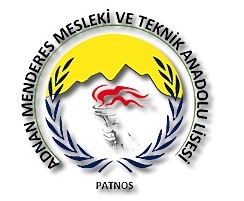 Nereye gideceğini bilmiyorsan, hangi yoldan gittiğinin hiçbir önemi yoktur.BAŞARININ 3 ALTIN ANAHTARI	AMAÇ	PLANLAMA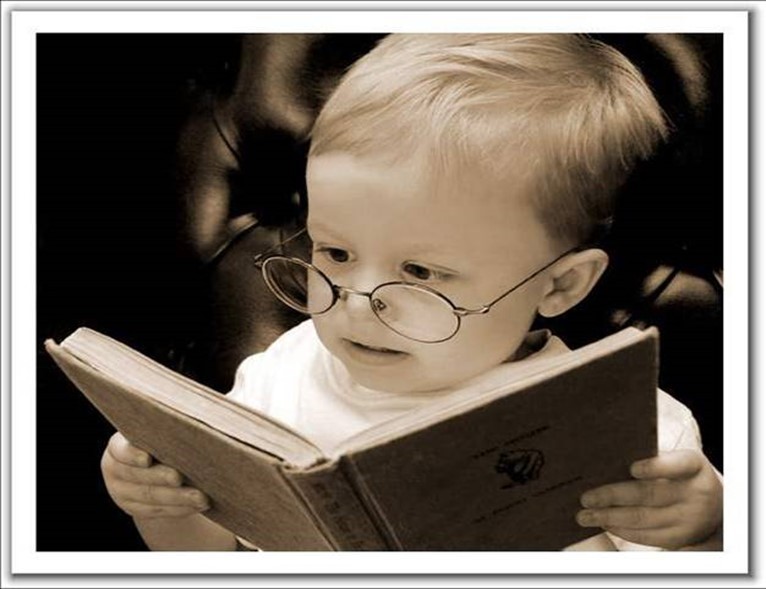 İNANMAK BAŞARMANIN YARISIDIR.	ÇALIŞMA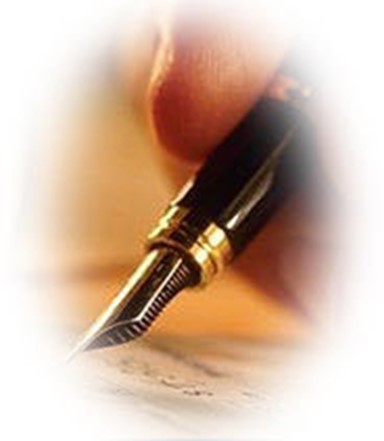 AMAÇBÜTÜN SAVAŞLAR İLK ÖNCE İNSANIN ZİHNİNDE KAZANILIR.BEYİNDEKİ ENGELLERİ ORTADAN KALDIRIRSAK BA- ŞARI KENDİLİĞİNDEN GELECEKTİR.BAŞARISIZLIK NEDENLERİ	ENDİŞELERE KAPILMAK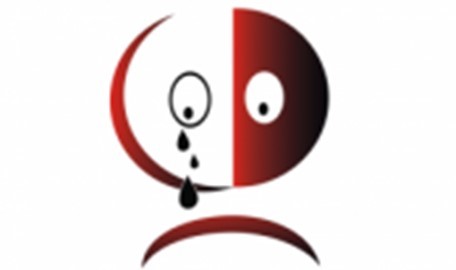 	YA KAZANAMAZSAM!	BU İŞ OLMAYACAKGELECEĞİ PLANLAMA BROŞÜRÜ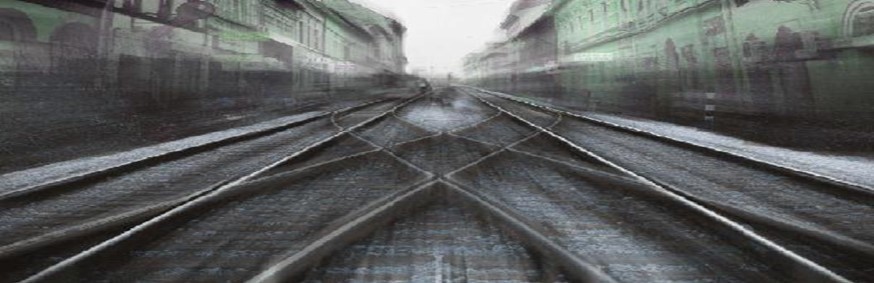 VELİNE İSTEDİĞİNİ BİLMEK, HEDEF BELİRLEMEK.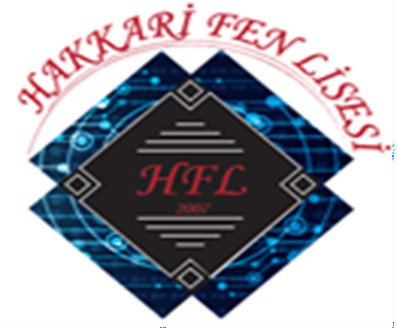 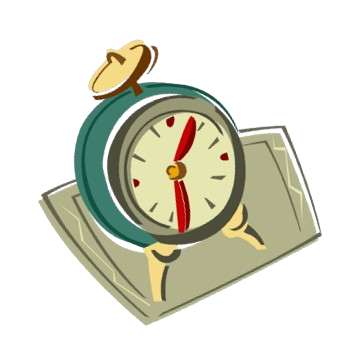 Başarı etkili bir programla gerçekleşir.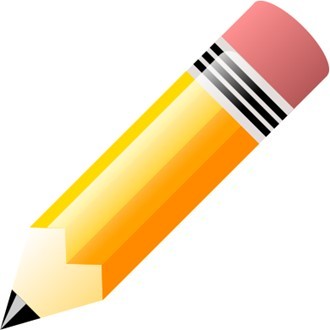 Amacımızı belirlemek, o amaç için çalışma isteğimizi arttırır.	ÇALIŞTIĞIM HALDE OLMUYORBAŞARI ETKENLERİ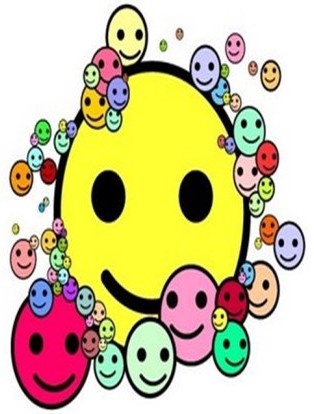 YAPABİLİRİMKENDİME GÜVENİYORUMKAZANACAĞIMÇALIŞIYORUMCESARETLİYİMÜMİTLİYİM PLANLAMAAmaca ulaşmak için hangi dersi ne kadar çalışacağınızı, ne zaman çalışabileceğinizi ne kadar gayret gösterme- niz gerektiğini bilmelisiniz. Zamanı israf etmemek, ensağlıklı şekilde değerlendirmek için her etkinliği planla- yarak yapmak gerekir.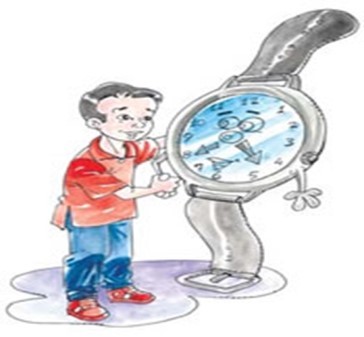 PLANLI ÇALIŞMANIN YARARLARI ???-Her işe daha rahat zaman ayırmanızı ve yap- mak istediğiniz şeyleri daha huzurlu yapmanı- zı sağlar.-Hangi dersi çalışacağınıza karar verememek- ten dolayı zaman kaybetmenizi bir dersi bıra- kıp diğer derse geçmenizi önler. Her derseyeterince zaman ayırmanın verdiği güveni sağlar.PLANSIZLIKDİKKATSİZLİĞE, İSTEKSİZLİĞE, BİTKİNLİĞE, DALGINLIĞA VE YOR-GUNLUĞA NEDEN OLUR.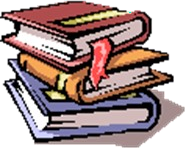 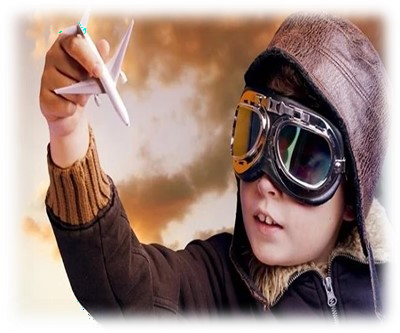 Sizler anne baba olarak olarak;nasıl onların her alandaki gelişmeleri ile ilgileniyor ve sorunlarıyla uğraşıyorsanız, onların ileride mutlu ve ba- şarılı olacakları meslekleri seçmelerine de yardımcı ola- bilirsiniz.Hedef BelirlemeNELER YAPMALISI- NIZ ?•Gençlerin dürüst çabalarını ödüllendirin.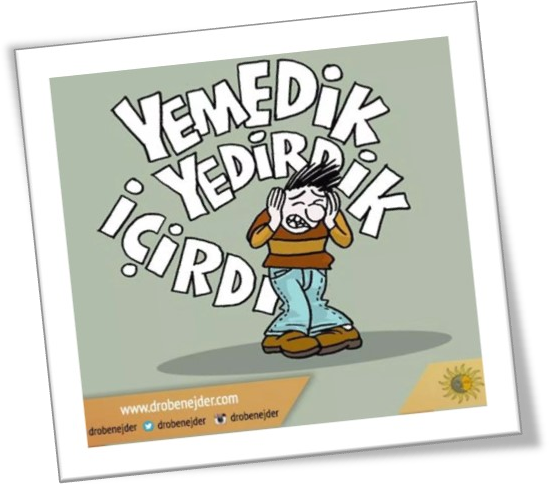 •Çocuğunuza verebileceğiniz en büyük armağan sağlam bir kişiliktir.•Unutmayalım, çocuğunuzunbireysel bütünlüğüne saygı duymalıyız.çocuğunuz, hedeflerini belirlerken onlara öğüt verici değil, yol gösterici olmalıyız.- Çocuğunuz ilgi, yetenek ve değerlerini keşfetmelerin-de rehber ve destekleyici olmalıyız.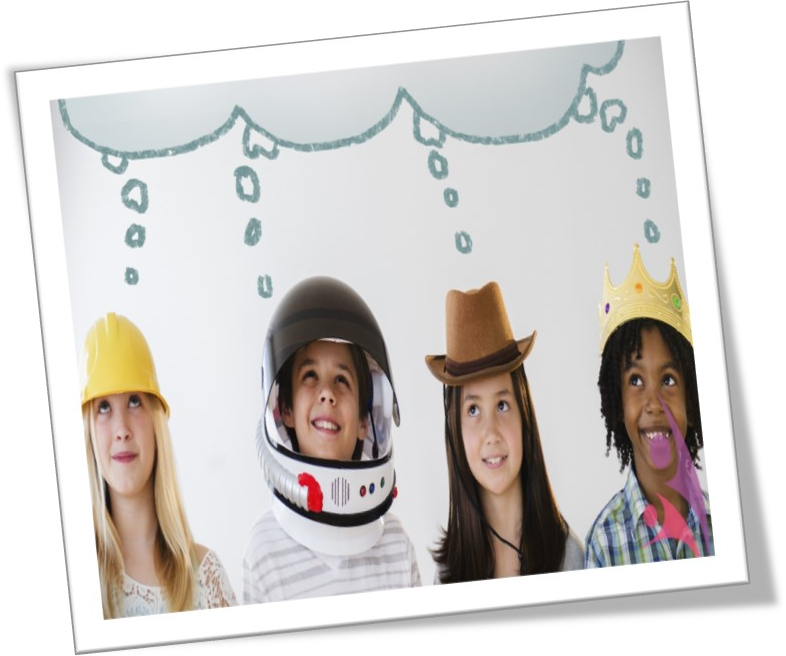 